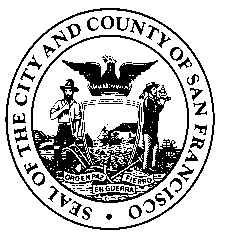 STATE LEGISLATION COMMITTEEWednesday, July 26, 2023 11:00am – 1:00pmCity Hall, Room 201This meeting will be held in person at the location listed above. Members of the public may attend the meeting to observe and provide public comment at the physical meeting location listed above or by calling in to the number below.Instructions for providing remote public comment by phone are below.https://sfhsa.zoom.us/j/83830772763?pwd=bDNEcGgvNVYzNlU3SUJGV1dpSGt3QT09Meeting ID: 838 3077 2763 Meeting Password: 119215 Join by Phone at+16692192599,,83830772763#,,,,*119215#(Public Comment Instructions available on page 5)MEMBERS:Mayor’s Office (Chair) – Sarah Owens Supervisor Dean Preston -- Preston Kilgore Supervisor Connie Chan -- Kelly Groth Assessor’s Office -- Holly LungCity Attorney’s Office -- Rebekah Krell Controller’s Office -- Calvin Quock Treasurer’s Office -- Eric MankeAGENDA	Meeting commenced at 11:12am.ROLL CALLPresent: Sarah Owens, Preston Kilgore, Kelly Groth, Holly Lung, Rebekah Krell, Calvin Quock, Eric MankeAPPROVAL OF MEETING MINUTES (Action Item). Discussion and possible action to approve the minutes from the meetings on June 21, 2023.Public Comment: No public comment.Motion to Approve: Holly Lung Seconded by: Eric MankeApproved: 7-0PROPOSED LEGISLATION (Discussion and Action). Discussion and possible action item: the Committee will review and discuss state legislation affecting the City and County of San Francisco. Items are listed by Department, then by bill number. New BusinessSan Francisco Municipal Transportation AgencyPresenter: Kathryn AngottiAB 719 (Boerner): Medi-Cal: nonmedical and nonemergency medical transportationRecommended Position: SupportRequires Medi-Cal managed care plans to contract with and reimburse transit agencies for covered transportation services. Specifically, this bill:Requires the Department of Health Care Services (DHCS) to require Medi- Cal managed care plans to contract with public transit operators for the purpose of establishing reimbursement rates for nonmedical medical transportation (NMT) and nonemergency medical transportation trips (NEMT) provided by a public transit operator.Requires rates reimbursed by the managed care plan to the public transit operator to be based on DHCS’s fee-for-service (FFS) rates for nonmedical and nonemergency medical transportation service.Public Comment: No public comment.Motion to Support AB 719: Sarah OwensSeconded by: Kelly GrothApproved: 7-0Environment DepartmentPresenter: Kyle WehnerAB 1347 (Ting): Solid waste: paper waste: proofs of purchaseRecommended Position: SupportAB 1347 would require businesses with an annual gross income of $2 million or more to only print paper receipts if a consumer opts to receive a printed receipt. Health care providers would be exempt from this requirement. In addition, this bill prohibits the use of bisphenols in paper receipts. Bisphenol A (BPA) would be prohibited in receipt paper beginning in 2024, while all bisphenols would be prohibited beginning in 2025.Public Comment: David Pilpel spoke in support of AB 1347.Motion to Support AB 1347: Sarah OwensSeconded by: Kelly GrothApproved: 7-0AB 1489 (Wood): Solid waste: compostable covered materialsRecommended Position: OpposeAs part of its comprehensive statutory scheme, SB 54 (“The Plastic Pollution Prevention and Packaging Producer Responsibility Act”), requires producers of plastic packaging materials to source reduce covered materials by 25%. AB 1489 would exempt compostable plastics these source reduction requirements. Despite its good intent, this bill will weaken SB 54’s waste reduction potential by encouraging producer reliance on compostable plastics at the expense of source reduction practices, including packaging redesign and similar waste reduction initiatives.Public Comment: David Pilpel spoke in opposition of AB 1489.Motion to Oppose AB 1489: Eric MankeSeconded by: Sarah OwensApproved: 7-0SB 353 (Dodd): Beverage containers: recyclingRecommended Position: SupportSB 353 makes administrative and technical changes to CRV redemption programs in California. This legislation adds needed stability to the methodology used to process payment of CRV redemption fees. In addition, this bill makes large juice containers eligible for CRV redemption. Together, these changes will streamline the state’s payment processing framework, expand opportunities for recycling, and reduce consumer confusion related to container eligibility.Public Comment: David Pilpel spoke in support of SB 353.Motion to Support SB 353: Sarah OwensSeconded by: Preston KilgoreApproved: 7-0GENERAL PUBLIC COMMENTMembers of the public may address the Committee on items of interest that are within the Committee’s subject matter jurisdiction and that do not appear on the agenda.	Public Comment: No public comment.ADJOURNMENTMeeting adjourned at 11:37am.